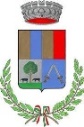 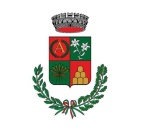 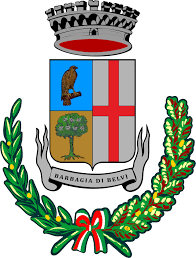 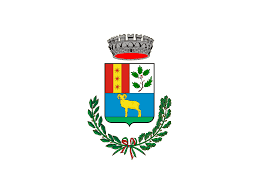 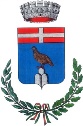 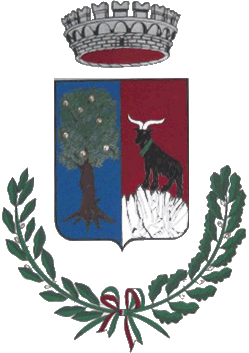 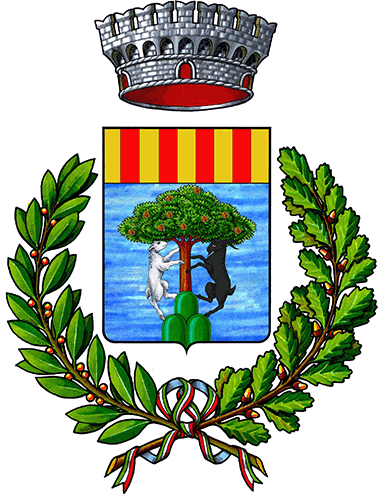  SCHEDA AZIENDALE  (COSTITUENDO DISTRETTO RURALE MONTANO DEL GENNARGENTU)Dati anagrafici del titolare / rappresentante legaleDati anagrafici del titolare / rappresentante legaleNome:Cognome:Data di nascita:Comune di residenza:Indirizzo:Telefono:Mail:Codice fiscale:Dati aziendaliDati aziendaliRagione sociale:Forma giuridica:Sede legale:Indirizzo:Codice fiscale / Partita IVA:Codice operatore BiologicoTelefono:Mail:Sito web / pagina Facebook:Anno di inizio attività:Comparto / Settore di attivitàComparto / Settore di attivitàComparto / Settore di attivitàComparto / Settore di attivitàComparto / Settore di attività  Azienda agricola zootecnica  Azienda agricola zootecnica  Agroalimentare vino  Artigianato oreficeria  Ristorazione  Azienda agricola viticola  Azienda agricola viticola  Agroalimentare olio  Artigianato legno  Ricettività alberghiera  Azienda agricola olivicola  Azienda agricola olivicola  Agroalimentare formaggi  Artigianato coltelli  Ricettività extra alberg.  Azienda agricola ortofrutta  Azienda agricola ortofrutta  Agroalimentare salumi  Artigianato ceramica  Servizi turistici   Azienda agricola apistica  Azienda agricola apistica  Agroalimentare dolci  Artigianato pelle  Commercio  Agriturismo  Agriturismo  Agroalimentare pane  Artigianato tessuti  Servizi sociali   Fattoria didattica  Fattoria didattica  Agroalimentare pasta fresca  Artigianato pietre  Istituzioni pubbliche  Fattoria sociale  Fattoria sociale  Agroalimentare pasta secca  Artigianato ferro  Associazione culturale  Azienda agricola cerealicola  Azienda agricola cerealicola  Associazione ambient.  Associazione sportivaNote: Note: Note: Note: Note:   Altro specificare  Altro specificare  Altro specificare  Altro specificare  Altro specificareBreve descrizione dell’azienda (se impresa agricola)Breve descrizione dell’azienda (se impresa agricola)Breve descrizione dell’azienda (se impresa agricola)Breve descrizione dell’azienda (se impresa agricola)Breve descrizione dell’azienda (se impresa agricola)Breve descrizione dell’azienda (se impresa agricola)Breve descrizione dell’azienda (se impresa agricola)Breve descrizione dell’azienda (se impresa agricola)Breve descrizione dell’azienda (se impresa agricola)Breve descrizione dell’azienda (se impresa agricola)Breve descrizione dell’azienda (se impresa agricola)N. di occupati:SAU (Ha):SAU (Ha):SAU (Ha):SAU (Ha):Fabbricati (mq):Fabbricati (mq):Fabbricati (mq):Fabbricati (mq):Consistenza allevamenti (n.capi):Consistenza allevamenti (n.capi):Consistenza allevamenti (n.capi):Produzioni aziendali (zootecniche, viticole, olivicole e ortofrutticole) Produzioni aziendali (zootecniche, viticole, olivicole e ortofrutticole) Produzioni aziendali (zootecniche, viticole, olivicole e ortofrutticole) Produzioni aziendali (zootecniche, viticole, olivicole e ortofrutticole) quantità (qli / Hl)quantità (qli / Hl)quantità (qli / Hl)OviniCapriniBoviniSuiniAltro specificareBreve descrizione dell’azienda  (ricettività e ristorazione)Breve descrizione dell’azienda  (ricettività e ristorazione)Breve descrizione dell’azienda  (ricettività e ristorazione)Breve descrizione dell’azienda  (ricettività e ristorazione)Breve descrizione dell’azienda  (ricettività e ristorazione)Breve descrizione dell’azienda  (ricettività e ristorazione)Breve descrizione dell’azienda  (ricettività e ristorazione)Breve descrizione dell’azienda  (ricettività e ristorazione)Breve descrizione dell’azienda  (ricettività e ristorazione)Breve descrizione dell’azienda  (ricettività e ristorazione)Breve descrizione dell’azienda  (ricettività e ristorazione)Breve descrizione dell’azienda  (ricettività e ristorazione)N. di occupati:Fabbricati (mq):Fabbricati (mq):Fabbricati (mq):Fabbricati (mq):Dimensioni aziendali:Dimensioni aziendali:Dimensioni aziendali:Dimensioni aziendali:Produzioni Produzioni Produzioni Produzioni Produzioni Produzioni Produzioni n. posti letto disponibilin. posti letto disponibilin. di presenze/annon. di presenze/annon. di presenze/annon. di presenze/annon. copertin. copertin. di pasti/annon. di pasti/annon. di pasti/annon. di pasti/annoBreve descrizione dell’azienda  (agroalimentare)Breve descrizione dell’azienda  (agroalimentare)Breve descrizione dell’azienda  (agroalimentare)Breve descrizione dell’azienda  (agroalimentare)Breve descrizione dell’azienda  (agroalimentare)Breve descrizione dell’azienda  (agroalimentare)Breve descrizione dell’azienda  (agroalimentare)Breve descrizione dell’azienda  (agroalimentare)Breve descrizione dell’azienda  (agroalimentare)Breve descrizione dell’azienda  (agroalimentare)Breve descrizione dell’azienda  (agroalimentare)Breve descrizione dell’azienda  (agroalimentare)N. di occupati:Fabbricati (mq):Fabbricati (mq):Fabbricati (mq):Fabbricati (mq):Fabbricati (mq):Tipologia di prodotti aziendali(pane carasau, Proscitti, altri salumi, biscotti, torrone, Mandrolisai DOC, vino da tavola, olio extra vergine d’oliva DOP, olio EVO, formaggio semicotto, Pecorino Sardo DOP, ecc.):Tipologia di prodotti aziendali(pane carasau, Proscitti, altri salumi, biscotti, torrone, Mandrolisai DOC, vino da tavola, olio extra vergine d’oliva DOP, olio EVO, formaggio semicotto, Pecorino Sardo DOP, ecc.):Tipologia di prodotti aziendali(pane carasau, Proscitti, altri salumi, biscotti, torrone, Mandrolisai DOC, vino da tavola, olio extra vergine d’oliva DOP, olio EVO, formaggio semicotto, Pecorino Sardo DOP, ecc.):Tipologia di prodotti aziendali(pane carasau, Proscitti, altri salumi, biscotti, torrone, Mandrolisai DOC, vino da tavola, olio extra vergine d’oliva DOP, olio EVO, formaggio semicotto, Pecorino Sardo DOP, ecc.):Tipologia di prodotti aziendali(pane carasau, Proscitti, altri salumi, biscotti, torrone, Mandrolisai DOC, vino da tavola, olio extra vergine d’oliva DOP, olio EVO, formaggio semicotto, Pecorino Sardo DOP, ecc.):Tipologia di prodotti aziendali(pane carasau, Proscitti, altri salumi, biscotti, torrone, Mandrolisai DOC, vino da tavola, olio extra vergine d’oliva DOP, olio EVO, formaggio semicotto, Pecorino Sardo DOP, ecc.):Tipologia di prodotti aziendali(pane carasau, Proscitti, altri salumi, biscotti, torrone, Mandrolisai DOC, vino da tavola, olio extra vergine d’oliva DOP, olio EVO, formaggio semicotto, Pecorino Sardo DOP, ecc.):Quantità prodotte(n./Qli/Hl)Quantità prodotte(n./Qli/Hl)Quantità prodotte(n./Qli/Hl)Quantità prodotte(n./Qli/Hl)Quantità prodotte(n./Qli/Hl)Quantità prodotte(n./Qli/Hl)Breve descrizione dell’azienda  (artigianato)Breve descrizione dell’azienda  (artigianato)Breve descrizione dell’azienda  (artigianato)Breve descrizione dell’azienda  (artigianato)Breve descrizione dell’azienda  (artigianato)Breve descrizione dell’azienda  (artigianato)Breve descrizione dell’azienda  (artigianato)Breve descrizione dell’azienda  (artigianato)Breve descrizione dell’azienda  (artigianato)Breve descrizione dell’azienda  (artigianato)Breve descrizione dell’azienda  (artigianato)Breve descrizione dell’azienda  (artigianato)N. di occupati:Fabbricati (mq):Fabbricati (mq):Fabbricati (mq):Fabbricati (mq):Fabbricati (mq):Tipologia di prodotti aziendali(coltelli, monili, cassapanche, tappeti, campanacci, ecc.):Tipologia di prodotti aziendali(coltelli, monili, cassapanche, tappeti, campanacci, ecc.):Tipologia di prodotti aziendali(coltelli, monili, cassapanche, tappeti, campanacci, ecc.):Tipologia di prodotti aziendali(coltelli, monili, cassapanche, tappeti, campanacci, ecc.):Tipologia di prodotti aziendali(coltelli, monili, cassapanche, tappeti, campanacci, ecc.):Tipologia di prodotti aziendali(coltelli, monili, cassapanche, tappeti, campanacci, ecc.):Tipologia di prodotti aziendali(coltelli, monili, cassapanche, tappeti, campanacci, ecc.):Quantità prodotte(n. di pezzi)Quantità prodotte(n. di pezzi)Quantità prodotte(n. di pezzi)Quantità prodotte(n. di pezzi)Quantità prodotte(n. di pezzi)Quantità prodotte(n. di pezzi)Breve descrizione dell’azienda /organizzazione/ Ente (altre attività)Breve descrizione dell’azienda /organizzazione/ Ente (altre attività)Breve descrizione dell’azienda /organizzazione/ Ente (altre attività)Breve descrizione dell’azienda /organizzazione/ Ente (altre attività)Breve descrizione dell’azienda /organizzazione/ Ente (altre attività)Breve descrizione dell’azienda /organizzazione/ Ente (altre attività)Breve descrizione dell’azienda /organizzazione/ Ente (altre attività)Breve descrizione dell’azienda /organizzazione/ Ente (altre attività)Breve descrizione dell’azienda /organizzazione/ Ente (altre attività)Breve descrizione dell’azienda /organizzazione/ Ente (altre attività)Breve descrizione dell’azienda /organizzazione/ Ente (altre attività)Breve descrizione dell’azienda /organizzazione/ Ente (altre attività)N. di occupati:Fabbricati (mq):Fabbricati (mq):Fabbricati (mq):Fabbricati (mq):Fabbricati (mq):Breve descrizione delle attività svolte:Breve descrizione delle attività svolte:Breve descrizione delle attività svolte:Breve descrizione delle attività svolte:Breve descrizione delle attività svolte:Breve descrizione delle attività svolte:Breve descrizione delle attività svolte:Indicatore(n. di utenti, n. di eventi realizzati, ecc.)Indicatore(n. di utenti, n. di eventi realizzati, ecc.)Indicatore(n. di utenti, n. di eventi realizzati, ecc.)Indicatore(n. di utenti, n. di eventi realizzati, ecc.)Indicatore(n. di utenti, n. di eventi realizzati, ecc.)Indicatore(n. di utenti, n. di eventi realizzati, ecc.)Interventi previstiInterventi previstiInterventi previstiInvestimenti materialiDescrizioneCosto previstoInvestimenti materialiInvestimenti materialiInvestimenti materialiInvestimenti materialiInvestimenti immaterialiDescrizioneCosto previstoInvestimenti immaterialiInvestimenti immaterialiInvestimenti immaterialiInvestimenti immaterialiInnovazione e ricercaDescrizioneCosto previstoInnovazione e ricercaInnovazione e ricercaInnovazione e ricercaInnovazione e ricercaFormazioneDescrizioneCosto previstoFormazioneFormazioneFormazioneFormazioneMarketing Promozione CertificazioneDescrizioneCosto previstoMarketing Promozione CertificazioneMarketing Promozione CertificazioneMarketing Promozione CertificazioneMarketing Promozione CertificazioneAltri servizi realiDescrizioneCosto previstoAltri servizi realiAltri servizi realiAltri servizi realiAltri servizi reali